Разъясненияо заверении подписью руководителя и печатью организации документов, прилагаемых к заявлению о присвоении квалификационной категории тренеров и иных специалистов в области физической культуры и спортаПодписью руководителя и печатью организации заверяются документы тренеров и иных специалистов в области физической культуры и спорта, прилагаемые к заявлению о присвоении квалификационной категорий в соответствии с п. 15 Порядка присвоения квалификационных категорий тренеров и п. 14 Порядка присвоения квалификационных категорий иных специалистов в области физической культуры и спорта:Копия трудовой книжки, заверенная подписью руководителя и печатью организации (при наличии), и (или) сведения о трудовой деятельности в соответствии со статьей 66.1 Трудового кодекса Российской Федерации;Копия документа, удостоверяющего принадлежность лиц, проходящих спортивную подготовку, к физкультурно-спортивной организации, заверенная подписью руководителя и печатью организации;Выписки из приказов о зачислении лиц, проходящих спортивную подготовку, в тренировочные группы тренера, заверенные подписью руководителя и печатью организации;Копии приказов о присвоении спортивного звания и (или) спортивного разряда лицам, проходящим спортивную подготовку, заверенные подписью руководителя и печатью организации;Копии протоколов с результатами сдачи контрольно-переводных нормативов лиц, проходящих спортивную подготовку, заверенные подписью руководителя и печатью организации. Выше перечисленные документы заверяются в соответствии с требованиями ГОСТ Р 7.0.97-2016, а именно:п. 5.24 «Печать заверяет подлинность подписи должностного лица на документах, удостоверяющих права лиц, фиксирующих факты, связанные с финансовыми средствами, а также на иных документах, предусматривающих заверение подписи печатью в соответствии с законодательством Российской Федерации.Документы заверяют печатью организации. Печать проставляется, не захватывая собственноручной подписи лица, подписавшего документ, или в месте, обозначенном «МП» («Место печати»)».п. 5.26 «Отметка о заверении копии оформляется для подтверждения соответствия копии документа (выписки из документа) подлиннику документа. Отметка о заверении копии проставляется под реквизитом «подпись» и включает: слово «Верно»; наименование должности лица, заверившего копию; его собственноручную подпись; расшифровку подписи (инициалы, фамилию); дату заверения копии (выписки из документа).ВерноИнспектор службы кадров            Подпись           И.О. ФамилияДатаЕсли копия выдается для представления в другую организацию, отметка озаверении копии дополняется надписью о месте хранения документа, с которого была изготовлена копия («Подлинник документа находится в (наименование организации) в деле N ... за ... год») и заверяется печатью организации».Выше перечисленные документы также могут заверяться в соответствии с требованиями Методических рекомендаций к ГОСТ Р 7.0.97-2016, а именно:п. 4.24 «Печать заверяет подлинность подписи должностного лица на документах, удостоверяющих права лиц, фиксирующих факты, связанные с финансовыми средствами, а также на иных документах, предусматривающих заверение подписи печатью в соответствии с законодательством Российской Федерации.Документы заверяют печатью организации. Печать проставляется, не захватывая собственноручной подписи лица, подписавшего документ, или в месте, обозначенном «МП» («Место печати»)».п. 4.26 «Отметка о заверении копии оформляется для подтверждения соответствия копии документа (выписки из документа) подлиннику документа. Отметка о заверении копии проставляется под реквизитами «подпись» (отметка об электронной подписи) и включает: слово «Верно»; наименование должности лица, заверившего, его собственноручно подпись; расшифровку подписи (инициалы, фамилию); дату заверения копии (выписки из документа).Если копия выдается для предоставления в другую организацию, отметка о заверении копии заверяется печатью организации (при ее наличии), а также (при необходимости) дополнятся надписью о месте хранения документа, с которого была изготовлена копия («Подлинник документа находится в (наименовании организации) в деле № … за …год»).Копии электронных документов, созданные на бумажном носителе, заверяются в установленном порядке.Электронные копии документов на бумажном носителе заверяются электронной подписью, в порядке, установленном нормативными правовыми актами Российской Федерации».Зам. генерального директораПодписьА.Р.ГорячевГлавный бухгалтерПодписьА.В.Моргунова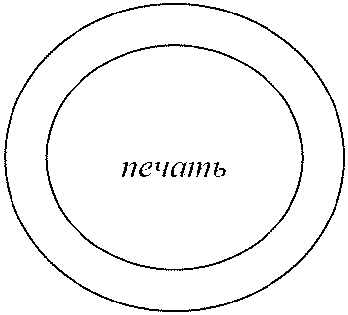 